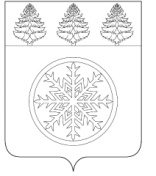 РОССИЙСКАЯ ФЕДЕРАЦИЯИРКУТСКАЯ ОБЛАСТЬАдминистрацияЗиминского городского муниципального образованияП О С Т А Н О В Л Е Н И Е           от 06.02.2024                                Зима                                  № 86О проведении конкурсов по охране труда на территории Зиминского городского муниципального образования                                                	В целях совершенствования работы по охране труда в Зиминском городском муниципальном образовании, привлечения внимания работодателей к вопросам обеспечения соблюдения требований охраны труда, предупреждения производственного травматизма и профессиональных заболеваний, руководствуясь Положением о конкурсе «Лучшая организация работы по охране труда в Зиминском городском муниципальном образовании», утвержденным постановлением администрации Зиминского городского муниципального образования от 09.11.2015 № 2197, Положением о проведении конкурса «Лучший кабинет (уголок) охраны труда организаций Зиминского городского муниципального образования», утвержденным постановлением администрации Зиминского городского муниципального образования от 04.02.2014 № 273, статьей 28 Устава Зиминского городского муниципального образования, администрация Зиминского городского муниципального образованияП О С Т А Н О В Л Я Е Т:1.	Провести конкурсы по охране труда на территории Зиминского городского муниципального образования по итогам 2023 года:- «Лучшая  организация работы по  охране труда в Зиминском городском муниципальном образовании»;- 	«Лучший кабинет (уголок) охраны труда организаций Зиминского городского муниципального образования».Рекомендовать руководителям организаций, независимо от их организационно-правовых форм и форм собственности, и гражданам, осуществляющим предпринимательскую деятельность без образования юридического лица, принять участие в конкурсах и в срок  до 1 марта 2024 года предоставить в сектор по труду и охране труда управления экономической и инвестиционной политики администрации Зиминского городского муниципального образования документы согласно утвержденным Положениям о конкурсах.Настоящее постановление подлежит опубликованию в газете "Сибирский город" и размещению на официальном сайте администрации Зиминского городского муниципального образования в информационно-телекоммуникационной сети «Интернет».4. Контроль  исполнения  настоящего постановления возложить на первого заместителя мэра городского округа.     Мэр Зиминского городского муниципального образования							А.Н. Коновалов